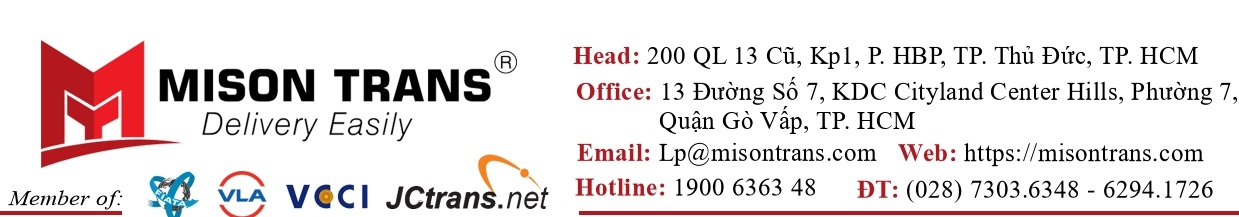 VỊ TRÍ TUYỂN DỤNG: NHÂN VIÊN KINH DOANH XUẤT NHẬP KHẨUMÔ TẢ CÔNG VIỆC Tìm kiếm khách hàng có nhu cầu vận chuyển hàng hóa quốc tế, dịch vụ hải quan, giao nhận hàng hóa xuất nhập khẩu.Lập danh sách khách hàng mục tiêu (Lead), và phân loại tiềm năng ưu tiên theo định hướng của công ty.Phát triển hệ thống khách hàng của mình để đạt chỉ tiêu về doanh số, lợi nhuận đề ra.Chào giá và thuyết phục khách hàng, lập dự thảo hợp đồng, cân đối giá mua/giá bán và phạm vi cung cấp cho khách hàngPhối hợp làm việc với các bộ phận khác trong công ty.YÊU CẦUTốt nghiệp Trung cấp trở lên các chuyên ngành liên quan…Chăm chỉ, hoạt bát, nhiệt tình, có trách nhiệm trong công việc.Kỹ năng giao tiếp, thuyết phục và bán hàng tốtCó kiến thức về xuất nhập khẩu, logistics và kinh doanh bán hàngCó ít nhất 1 năm kinh nghiệm vị trí Nhân viên kinh doanh LogisticsQUYỀN LỢILương cơ bản: 5 – 10 triệu ( có thể hơn tùy theo năng lực) + Hoa hồng hấp dẫn từ 30% lợi nhuận trở lên.Thưởng đột xuất đối với những trường hợp đặc biệt.Thưởng lương tháng 13, thưởng theo kết quả kinh doanh khi công ty đạt mục tiêuTham gia BHXH, BHYT, BHTN khi ký HĐLĐ sau thời gian thử việcChế độ phép năm, nghỉ Lễ, Tết theo quy định của Nhà nướcLuôn có cơ hội thăng tiến trong công việc nghề nghiệpMôi trường làm việc có tính chuyên nghiệp, năng động, thân thiện và cởi mởCông việc ổn định và lâu dàiPhỏng vấn đi làm ngay nếu đạt yêu cầu.Làm việc tại:Số 13, Đường Số 7, Khu dân cư Cityland Center Hills, P.7, Q. Gò Vấp, TP.HCM.MỌI THÔNG TIN CHI TIẾT VUI LÒNG LIÊN HỆ: MS. HIỀNMail: hr1@misontrans.comSĐT: 093.7571.369Website: misontrans.com